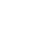 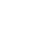 Job DescriptionJOB INFORMATIONJOB INFORMATIONJOB INFORMATIONJOB INFORMATIONJob TitleClimate Resilience SpecialistLine Manager TitleHEA/DRR ManagerGrade Level14Department/OfficeProgram Quality and Resource DevelopmentCONTEXT CONTEXT CONTEXT CONTEXT CONTEXT CONTEXT CONTEXT CONTEXT World Vision is a Christian relief, development and advocacy organization working to improve the quality of life of people, especially children who are marginalized and living in poverty. World Vision (WV) helps all who are in need, regardless of their religion, race, ethnicity or gender. As a child-focused organization, WV’s work focuses on children, ensuring they are protected and their basic needs are met. World Vision International in Vietnam (WVI Vietnam) has been funded from 13 support countries in Europe, Asia, the Americas and Australia. Funding of WVI Vietnam consists of sponsorship program funding (70%) and Private Non-Sponsorship (PNS)/grants (30%). WVI Vietnam employs about 430 staff, of which 93% are Vietnamese nationals. WVI Vietnam is operating in 4 zones: North 1 (Hoa Binh, Dien Bien), North 2 (Yen Bai, Tuyen Quang, Hai Phong), Central (Thanh Hoa, Quang Tri and Da Nang) and South (Quang Nam, Quang Ngai, Binh Thuan, Ho Chi Minh, DakNong). WVI Vietnam’s Area Program (AP) usually focuses within one administrative district of a province which populated by ethnic minority people with high rates of poverty. A uniqueness of WVI Vietnam’s Development Program Approach (DPA) is that AP team members are based at district level where the AP is located, which enables them to work closely with government partners and communities on a daily basis. Beside the APs, WVI Vietnam is also implementing different Special and Grant Projects to meet the specific needs of vulnerable children in both AP and non-AP areas.World Vision is a Christian relief, development and advocacy organization working to improve the quality of life of people, especially children who are marginalized and living in poverty. World Vision (WV) helps all who are in need, regardless of their religion, race, ethnicity or gender. As a child-focused organization, WV’s work focuses on children, ensuring they are protected and their basic needs are met. World Vision International in Vietnam (WVI Vietnam) has been funded from 13 support countries in Europe, Asia, the Americas and Australia. Funding of WVI Vietnam consists of sponsorship program funding (70%) and Private Non-Sponsorship (PNS)/grants (30%). WVI Vietnam employs about 430 staff, of which 93% are Vietnamese nationals. WVI Vietnam is operating in 4 zones: North 1 (Hoa Binh, Dien Bien), North 2 (Yen Bai, Tuyen Quang, Hai Phong), Central (Thanh Hoa, Quang Tri and Da Nang) and South (Quang Nam, Quang Ngai, Binh Thuan, Ho Chi Minh, DakNong). WVI Vietnam’s Area Program (AP) usually focuses within one administrative district of a province which populated by ethnic minority people with high rates of poverty. A uniqueness of WVI Vietnam’s Development Program Approach (DPA) is that AP team members are based at district level where the AP is located, which enables them to work closely with government partners and communities on a daily basis. Beside the APs, WVI Vietnam is also implementing different Special and Grant Projects to meet the specific needs of vulnerable children in both AP and non-AP areas.World Vision is a Christian relief, development and advocacy organization working to improve the quality of life of people, especially children who are marginalized and living in poverty. World Vision (WV) helps all who are in need, regardless of their religion, race, ethnicity or gender. As a child-focused organization, WV’s work focuses on children, ensuring they are protected and their basic needs are met. World Vision International in Vietnam (WVI Vietnam) has been funded from 13 support countries in Europe, Asia, the Americas and Australia. Funding of WVI Vietnam consists of sponsorship program funding (70%) and Private Non-Sponsorship (PNS)/grants (30%). WVI Vietnam employs about 430 staff, of which 93% are Vietnamese nationals. WVI Vietnam is operating in 4 zones: North 1 (Hoa Binh, Dien Bien), North 2 (Yen Bai, Tuyen Quang, Hai Phong), Central (Thanh Hoa, Quang Tri and Da Nang) and South (Quang Nam, Quang Ngai, Binh Thuan, Ho Chi Minh, DakNong). WVI Vietnam’s Area Program (AP) usually focuses within one administrative district of a province which populated by ethnic minority people with high rates of poverty. A uniqueness of WVI Vietnam’s Development Program Approach (DPA) is that AP team members are based at district level where the AP is located, which enables them to work closely with government partners and communities on a daily basis. Beside the APs, WVI Vietnam is also implementing different Special and Grant Projects to meet the specific needs of vulnerable children in both AP and non-AP areas.World Vision is a Christian relief, development and advocacy organization working to improve the quality of life of people, especially children who are marginalized and living in poverty. World Vision (WV) helps all who are in need, regardless of their religion, race, ethnicity or gender. As a child-focused organization, WV’s work focuses on children, ensuring they are protected and their basic needs are met. World Vision International in Vietnam (WVI Vietnam) has been funded from 13 support countries in Europe, Asia, the Americas and Australia. Funding of WVI Vietnam consists of sponsorship program funding (70%) and Private Non-Sponsorship (PNS)/grants (30%). WVI Vietnam employs about 430 staff, of which 93% are Vietnamese nationals. WVI Vietnam is operating in 4 zones: North 1 (Hoa Binh, Dien Bien), North 2 (Yen Bai, Tuyen Quang, Hai Phong), Central (Thanh Hoa, Quang Tri and Da Nang) and South (Quang Nam, Quang Ngai, Binh Thuan, Ho Chi Minh, DakNong). WVI Vietnam’s Area Program (AP) usually focuses within one administrative district of a province which populated by ethnic minority people with high rates of poverty. A uniqueness of WVI Vietnam’s Development Program Approach (DPA) is that AP team members are based at district level where the AP is located, which enables them to work closely with government partners and communities on a daily basis. Beside the APs, WVI Vietnam is also implementing different Special and Grant Projects to meet the specific needs of vulnerable children in both AP and non-AP areas.World Vision is a Christian relief, development and advocacy organization working to improve the quality of life of people, especially children who are marginalized and living in poverty. World Vision (WV) helps all who are in need, regardless of their religion, race, ethnicity or gender. As a child-focused organization, WV’s work focuses on children, ensuring they are protected and their basic needs are met. World Vision International in Vietnam (WVI Vietnam) has been funded from 13 support countries in Europe, Asia, the Americas and Australia. Funding of WVI Vietnam consists of sponsorship program funding (70%) and Private Non-Sponsorship (PNS)/grants (30%). WVI Vietnam employs about 430 staff, of which 93% are Vietnamese nationals. WVI Vietnam is operating in 4 zones: North 1 (Hoa Binh, Dien Bien), North 2 (Yen Bai, Tuyen Quang, Hai Phong), Central (Thanh Hoa, Quang Tri and Da Nang) and South (Quang Nam, Quang Ngai, Binh Thuan, Ho Chi Minh, DakNong). WVI Vietnam’s Area Program (AP) usually focuses within one administrative district of a province which populated by ethnic minority people with high rates of poverty. A uniqueness of WVI Vietnam’s Development Program Approach (DPA) is that AP team members are based at district level where the AP is located, which enables them to work closely with government partners and communities on a daily basis. Beside the APs, WVI Vietnam is also implementing different Special and Grant Projects to meet the specific needs of vulnerable children in both AP and non-AP areas.World Vision is a Christian relief, development and advocacy organization working to improve the quality of life of people, especially children who are marginalized and living in poverty. World Vision (WV) helps all who are in need, regardless of their religion, race, ethnicity or gender. As a child-focused organization, WV’s work focuses on children, ensuring they are protected and their basic needs are met. World Vision International in Vietnam (WVI Vietnam) has been funded from 13 support countries in Europe, Asia, the Americas and Australia. Funding of WVI Vietnam consists of sponsorship program funding (70%) and Private Non-Sponsorship (PNS)/grants (30%). WVI Vietnam employs about 430 staff, of which 93% are Vietnamese nationals. WVI Vietnam is operating in 4 zones: North 1 (Hoa Binh, Dien Bien), North 2 (Yen Bai, Tuyen Quang, Hai Phong), Central (Thanh Hoa, Quang Tri and Da Nang) and South (Quang Nam, Quang Ngai, Binh Thuan, Ho Chi Minh, DakNong). WVI Vietnam’s Area Program (AP) usually focuses within one administrative district of a province which populated by ethnic minority people with high rates of poverty. A uniqueness of WVI Vietnam’s Development Program Approach (DPA) is that AP team members are based at district level where the AP is located, which enables them to work closely with government partners and communities on a daily basis. Beside the APs, WVI Vietnam is also implementing different Special and Grant Projects to meet the specific needs of vulnerable children in both AP and non-AP areas.World Vision is a Christian relief, development and advocacy organization working to improve the quality of life of people, especially children who are marginalized and living in poverty. World Vision (WV) helps all who are in need, regardless of their religion, race, ethnicity or gender. As a child-focused organization, WV’s work focuses on children, ensuring they are protected and their basic needs are met. World Vision International in Vietnam (WVI Vietnam) has been funded from 13 support countries in Europe, Asia, the Americas and Australia. Funding of WVI Vietnam consists of sponsorship program funding (70%) and Private Non-Sponsorship (PNS)/grants (30%). WVI Vietnam employs about 430 staff, of which 93% are Vietnamese nationals. WVI Vietnam is operating in 4 zones: North 1 (Hoa Binh, Dien Bien), North 2 (Yen Bai, Tuyen Quang, Hai Phong), Central (Thanh Hoa, Quang Tri and Da Nang) and South (Quang Nam, Quang Ngai, Binh Thuan, Ho Chi Minh, DakNong). WVI Vietnam’s Area Program (AP) usually focuses within one administrative district of a province which populated by ethnic minority people with high rates of poverty. A uniqueness of WVI Vietnam’s Development Program Approach (DPA) is that AP team members are based at district level where the AP is located, which enables them to work closely with government partners and communities on a daily basis. Beside the APs, WVI Vietnam is also implementing different Special and Grant Projects to meet the specific needs of vulnerable children in both AP and non-AP areas.World Vision is a Christian relief, development and advocacy organization working to improve the quality of life of people, especially children who are marginalized and living in poverty. World Vision (WV) helps all who are in need, regardless of their religion, race, ethnicity or gender. As a child-focused organization, WV’s work focuses on children, ensuring they are protected and their basic needs are met. World Vision International in Vietnam (WVI Vietnam) has been funded from 13 support countries in Europe, Asia, the Americas and Australia. Funding of WVI Vietnam consists of sponsorship program funding (70%) and Private Non-Sponsorship (PNS)/grants (30%). WVI Vietnam employs about 430 staff, of which 93% are Vietnamese nationals. WVI Vietnam is operating in 4 zones: North 1 (Hoa Binh, Dien Bien), North 2 (Yen Bai, Tuyen Quang, Hai Phong), Central (Thanh Hoa, Quang Tri and Da Nang) and South (Quang Nam, Quang Ngai, Binh Thuan, Ho Chi Minh, DakNong). WVI Vietnam’s Area Program (AP) usually focuses within one administrative district of a province which populated by ethnic minority people with high rates of poverty. A uniqueness of WVI Vietnam’s Development Program Approach (DPA) is that AP team members are based at district level where the AP is located, which enables them to work closely with government partners and communities on a daily basis. Beside the APs, WVI Vietnam is also implementing different Special and Grant Projects to meet the specific needs of vulnerable children in both AP and non-AP areas.JOB PURPOSE JOB PURPOSE JOB PURPOSE JOB PURPOSE JOB PURPOSE JOB PURPOSE JOB PURPOSE JOB PURPOSE The purpose of this role is to provide strategic technical support to WVI Vietnam in strengthening Climate Adaptation and Environmental Stewardship with particular emphasis on Environmental degradation and be led in identifying opportunities to influence policy, seek funding and form new partnerships.The purpose of this role is to provide strategic technical support to WVI Vietnam in strengthening Climate Adaptation and Environmental Stewardship with particular emphasis on Environmental degradation and be led in identifying opportunities to influence policy, seek funding and form new partnerships.The purpose of this role is to provide strategic technical support to WVI Vietnam in strengthening Climate Adaptation and Environmental Stewardship with particular emphasis on Environmental degradation and be led in identifying opportunities to influence policy, seek funding and form new partnerships.The purpose of this role is to provide strategic technical support to WVI Vietnam in strengthening Climate Adaptation and Environmental Stewardship with particular emphasis on Environmental degradation and be led in identifying opportunities to influence policy, seek funding and form new partnerships.The purpose of this role is to provide strategic technical support to WVI Vietnam in strengthening Climate Adaptation and Environmental Stewardship with particular emphasis on Environmental degradation and be led in identifying opportunities to influence policy, seek funding and form new partnerships.The purpose of this role is to provide strategic technical support to WVI Vietnam in strengthening Climate Adaptation and Environmental Stewardship with particular emphasis on Environmental degradation and be led in identifying opportunities to influence policy, seek funding and form new partnerships.The purpose of this role is to provide strategic technical support to WVI Vietnam in strengthening Climate Adaptation and Environmental Stewardship with particular emphasis on Environmental degradation and be led in identifying opportunities to influence policy, seek funding and form new partnerships.The purpose of this role is to provide strategic technical support to WVI Vietnam in strengthening Climate Adaptation and Environmental Stewardship with particular emphasis on Environmental degradation and be led in identifying opportunities to influence policy, seek funding and form new partnerships.MAJOR RESPONSIBILITIESMAJOR RESPONSIBILITIESMAJOR RESPONSIBILITIESMAJOR RESPONSIBILITIESMAJOR RESPONSIBILITIESMAJOR RESPONSIBILITIESMAJOR RESPONSIBILITIESMAJOR RESPONSIBILITIES% of timeActivityActivityActivityActivityEnd ResultsEnd ResultsEnd Results40%Provide technical support and build capacity of WVI VietnamDevelop a National Environment and Climate Change action plan that is aligned with Vietnam government commitments.Actively work with other departments to ensure that they have internal capacity to activate action plans through the building of internal technical understanding and capacityDrive the evolution and development of impact focused program models to enhance the lives of the most vulnerable children and ensure they and their households are more resilient to economic, conflict and climate shocks through strengthened absorptive, adaptive and transformative capacity.Utilise and/or refresh mapping of existing Environment and Climate Change Adaptation (CCA) programs and projects, support/guide/mentor technical and operational staff to develop strategic directions and implement programs that are in align with Vietnam government commitment  Build strong strategic alliances with key internal stakeholders within WV’s partnership both regionally and globally on Environment and CCA (e.g. Learning Group).Develop capacity statements and case studies to contribute to organizational learning and positioning.  Provide technical support and build capacity of WVI VietnamDevelop a National Environment and Climate Change action plan that is aligned with Vietnam government commitments.Actively work with other departments to ensure that they have internal capacity to activate action plans through the building of internal technical understanding and capacityDrive the evolution and development of impact focused program models to enhance the lives of the most vulnerable children and ensure they and their households are more resilient to economic, conflict and climate shocks through strengthened absorptive, adaptive and transformative capacity.Utilise and/or refresh mapping of existing Environment and Climate Change Adaptation (CCA) programs and projects, support/guide/mentor technical and operational staff to develop strategic directions and implement programs that are in align with Vietnam government commitment  Build strong strategic alliances with key internal stakeholders within WV’s partnership both regionally and globally on Environment and CCA (e.g. Learning Group).Develop capacity statements and case studies to contribute to organizational learning and positioning.  Provide technical support and build capacity of WVI VietnamDevelop a National Environment and Climate Change action plan that is aligned with Vietnam government commitments.Actively work with other departments to ensure that they have internal capacity to activate action plans through the building of internal technical understanding and capacityDrive the evolution and development of impact focused program models to enhance the lives of the most vulnerable children and ensure they and their households are more resilient to economic, conflict and climate shocks through strengthened absorptive, adaptive and transformative capacity.Utilise and/or refresh mapping of existing Environment and Climate Change Adaptation (CCA) programs and projects, support/guide/mentor technical and operational staff to develop strategic directions and implement programs that are in align with Vietnam government commitment  Build strong strategic alliances with key internal stakeholders within WV’s partnership both regionally and globally on Environment and CCA (e.g. Learning Group).Develop capacity statements and case studies to contribute to organizational learning and positioning.  Provide technical support and build capacity of WVI VietnamDevelop a National Environment and Climate Change action plan that is aligned with Vietnam government commitments.Actively work with other departments to ensure that they have internal capacity to activate action plans through the building of internal technical understanding and capacityDrive the evolution and development of impact focused program models to enhance the lives of the most vulnerable children and ensure they and their households are more resilient to economic, conflict and climate shocks through strengthened absorptive, adaptive and transformative capacity.Utilise and/or refresh mapping of existing Environment and Climate Change Adaptation (CCA) programs and projects, support/guide/mentor technical and operational staff to develop strategic directions and implement programs that are in align with Vietnam government commitment  Build strong strategic alliances with key internal stakeholders within WV’s partnership both regionally and globally on Environment and CCA (e.g. Learning Group).Develop capacity statements and case studies to contribute to organizational learning and positioning.  Contextually appropriate integration of Climate Change and Environment in strategies, programs, and operationsWVI Vietnam has access to strategic technical support on climate change that will contribute to increased impact, influence and incomeWVI Vietnam has the internal capacity to understand and activate Action Plans Contextually appropriate integration of Climate Change and Environment in strategies, programs, and operationsWVI Vietnam has access to strategic technical support on climate change that will contribute to increased impact, influence and incomeWVI Vietnam has the internal capacity to understand and activate Action Plans Contextually appropriate integration of Climate Change and Environment in strategies, programs, and operationsWVI Vietnam has access to strategic technical support on climate change that will contribute to increased impact, influence and incomeWVI Vietnam has the internal capacity to understand and activate Action Plans 20%Coordinate country engagement and represent WVI Vietnam as CCA technical expert both internal and with external partnersPresent and promote WVI Vietnam’s Climate Action & Resilience programs to private and institutional donors.Be a thought leader to challenge and drive new thinking and action at WVI Vietnam and among local and international stakeholders to identify opportunities to influence policy, seek funding and form new partnerships.In cooperation with GAM and Operations, identify funding opportunities, at country or multi country level such as the Mekong Delta.Ensure proper coordination among thematic portfolios for the exchange of information and experience, facilitating Climate Change program learning and synthesis across projects: and encourage and support dissemination of research findings at research and policy forums.Coordinate country engagement and represent WVI Vietnam as CCA technical expert both internal and with external partnersPresent and promote WVI Vietnam’s Climate Action & Resilience programs to private and institutional donors.Be a thought leader to challenge and drive new thinking and action at WVI Vietnam and among local and international stakeholders to identify opportunities to influence policy, seek funding and form new partnerships.In cooperation with GAM and Operations, identify funding opportunities, at country or multi country level such as the Mekong Delta.Ensure proper coordination among thematic portfolios for the exchange of information and experience, facilitating Climate Change program learning and synthesis across projects: and encourage and support dissemination of research findings at research and policy forums.Coordinate country engagement and represent WVI Vietnam as CCA technical expert both internal and with external partnersPresent and promote WVI Vietnam’s Climate Action & Resilience programs to private and institutional donors.Be a thought leader to challenge and drive new thinking and action at WVI Vietnam and among local and international stakeholders to identify opportunities to influence policy, seek funding and form new partnerships.In cooperation with GAM and Operations, identify funding opportunities, at country or multi country level such as the Mekong Delta.Ensure proper coordination among thematic portfolios for the exchange of information and experience, facilitating Climate Change program learning and synthesis across projects: and encourage and support dissemination of research findings at research and policy forums.Coordinate country engagement and represent WVI Vietnam as CCA technical expert both internal and with external partnersPresent and promote WVI Vietnam’s Climate Action & Resilience programs to private and institutional donors.Be a thought leader to challenge and drive new thinking and action at WVI Vietnam and among local and international stakeholders to identify opportunities to influence policy, seek funding and form new partnerships.In cooperation with GAM and Operations, identify funding opportunities, at country or multi country level such as the Mekong Delta.Ensure proper coordination among thematic portfolios for the exchange of information and experience, facilitating Climate Change program learning and synthesis across projects: and encourage and support dissemination of research findings at research and policy forums.Funding for climate-related programs and initiatives across WVI Vietnam are increasedHigh-quality delivery of CCA programs New designs, as well as generated programme evidence, on Climate change and Environment stewardship within WVI Vietnam demonstratedPositive influence on donor prioritization of CCA programsFunding for climate-related programs and initiatives across WVI Vietnam are increasedHigh-quality delivery of CCA programs New designs, as well as generated programme evidence, on Climate change and Environment stewardship within WVI Vietnam demonstratedPositive influence on donor prioritization of CCA programsFunding for climate-related programs and initiatives across WVI Vietnam are increasedHigh-quality delivery of CCA programs New designs, as well as generated programme evidence, on Climate change and Environment stewardship within WVI Vietnam demonstratedPositive influence on donor prioritization of CCA programs20%Showcase WVI Vietnam as a thought leader and technical specialistConduct policy/strategy dialogue with relevant government officials, UN bodies, organizations, media and development partners in Vietnam on strategies to mainstream climate change mitigation and adaptation in WV programming with a special emphasis on climate change impacts on natural resources.Identify and roll out vulnerability measures for CCA impacts on child wellbeing in alignment with WV’s Our Promise 2030 strategy and WVI Vietnam’s strategy for the period 2023-2027.Develop position papers to influence donor policies and Vietnam government interventions. Showcase WVI Vietnam as a thought leader and technical specialistConduct policy/strategy dialogue with relevant government officials, UN bodies, organizations, media and development partners in Vietnam on strategies to mainstream climate change mitigation and adaptation in WV programming with a special emphasis on climate change impacts on natural resources.Identify and roll out vulnerability measures for CCA impacts on child wellbeing in alignment with WV’s Our Promise 2030 strategy and WVI Vietnam’s strategy for the period 2023-2027.Develop position papers to influence donor policies and Vietnam government interventions. Showcase WVI Vietnam as a thought leader and technical specialistConduct policy/strategy dialogue with relevant government officials, UN bodies, organizations, media and development partners in Vietnam on strategies to mainstream climate change mitigation and adaptation in WV programming with a special emphasis on climate change impacts on natural resources.Identify and roll out vulnerability measures for CCA impacts on child wellbeing in alignment with WV’s Our Promise 2030 strategy and WVI Vietnam’s strategy for the period 2023-2027.Develop position papers to influence donor policies and Vietnam government interventions. Showcase WVI Vietnam as a thought leader and technical specialistConduct policy/strategy dialogue with relevant government officials, UN bodies, organizations, media and development partners in Vietnam on strategies to mainstream climate change mitigation and adaptation in WV programming with a special emphasis on climate change impacts on natural resources.Identify and roll out vulnerability measures for CCA impacts on child wellbeing in alignment with WV’s Our Promise 2030 strategy and WVI Vietnam’s strategy for the period 2023-2027.Develop position papers to influence donor policies and Vietnam government interventions. WVI Vietnam is known as a leading organization in CCA at country level. WVI Vietnam is known as a leading organization in CCA at country level. WVI Vietnam is known as a leading organization in CCA at country level. 15%Research and Knowledge ManagementResearch and evaluate global and regional promising practices on climate change action.Ensure technical quality of programmes/projects, policies, practices, and guidance on climate change action.Provide community-centred training on climate change and adaptation to build the capacity of WVI Vietnam. Participate in research and analysis that supports relevant technical areas.Research and Knowledge ManagementResearch and evaluate global and regional promising practices on climate change action.Ensure technical quality of programmes/projects, policies, practices, and guidance on climate change action.Provide community-centred training on climate change and adaptation to build the capacity of WVI Vietnam. Participate in research and analysis that supports relevant technical areas.Research and Knowledge ManagementResearch and evaluate global and regional promising practices on climate change action.Ensure technical quality of programmes/projects, policies, practices, and guidance on climate change action.Provide community-centred training on climate change and adaptation to build the capacity of WVI Vietnam. Participate in research and analysis that supports relevant technical areas.Research and Knowledge ManagementResearch and evaluate global and regional promising practices on climate change action.Ensure technical quality of programmes/projects, policies, practices, and guidance on climate change action.Provide community-centred training on climate change and adaptation to build the capacity of WVI Vietnam. Participate in research and analysis that supports relevant technical areas.Climate-related research projects are conducted and promising practices on CCA are identified and promoted to build the capacity of WVI Vietnam. Climate-related research projects are conducted and promising practices on CCA are identified and promoted to build the capacity of WVI Vietnam. Climate-related research projects are conducted and promising practices on CCA are identified and promoted to build the capacity of WVI Vietnam. 5%       SecurityTake responsibility for personal security, accurately identify and assess the dangers and respond in the most appropriate way; take all good faith efforts to keep other WVI Vietnam staff and property secure with guidance and instruction as being trained by WVI Vietnam.Perform other duties as assigned by the manager to contribute to the team performance.       SecurityTake responsibility for personal security, accurately identify and assess the dangers and respond in the most appropriate way; take all good faith efforts to keep other WVI Vietnam staff and property secure with guidance and instruction as being trained by WVI Vietnam.Perform other duties as assigned by the manager to contribute to the team performance.       SecurityTake responsibility for personal security, accurately identify and assess the dangers and respond in the most appropriate way; take all good faith efforts to keep other WVI Vietnam staff and property secure with guidance and instruction as being trained by WVI Vietnam.Perform other duties as assigned by the manager to contribute to the team performance.       SecurityTake responsibility for personal security, accurately identify and assess the dangers and respond in the most appropriate way; take all good faith efforts to keep other WVI Vietnam staff and property secure with guidance and instruction as being trained by WVI Vietnam.Perform other duties as assigned by the manager to contribute to the team performance.KNOWLEDGE/QUALIFICATIONS FOR THE ROLEKNOWLEDGE/QUALIFICATIONS FOR THE ROLEKNOWLEDGE/QUALIFICATIONS FOR THE ROLEKNOWLEDGE/QUALIFICATIONS FOR THE ROLEKNOWLEDGE/QUALIFICATIONS FOR THE ROLEKNOWLEDGE/QUALIFICATIONS FOR THE ROLEKNOWLEDGE/QUALIFICATIONS FOR THE ROLEKNOWLEDGE/QUALIFICATIONS FOR THE ROLERequired Professional ExperienceRequired Professional ExperienceAt least 5- 8 years’ experience in relief and development workExperience working in developing country/resource-constrained contextsExperience in a program development/business development functionExperience in livelihoods and economic development with the poor and marginalisedAt least 5- 8 years’ experience in relief and development workExperience working in developing country/resource-constrained contextsExperience in a program development/business development functionExperience in livelihoods and economic development with the poor and marginalisedAt least 5- 8 years’ experience in relief and development workExperience working in developing country/resource-constrained contextsExperience in a program development/business development functionExperience in livelihoods and economic development with the poor and marginalisedAt least 5- 8 years’ experience in relief and development workExperience working in developing country/resource-constrained contextsExperience in a program development/business development functionExperience in livelihoods and economic development with the poor and marginalisedAt least 5- 8 years’ experience in relief and development workExperience working in developing country/resource-constrained contextsExperience in a program development/business development functionExperience in livelihoods and economic development with the poor and marginalisedAt least 5- 8 years’ experience in relief and development workExperience working in developing country/resource-constrained contextsExperience in a program development/business development functionExperience in livelihoods and economic development with the poor and marginalisedRequired Education,training, license,registration, andcertificationRequired Education,training, license,registration, andcertificationMaster’s degree and/or higher professional qualifications in Forestry, Environment, Climate Change or relevant fieldMaster’s degree and/or higher professional qualifications in Forestry, Environment, Climate Change or relevant fieldMaster’s degree and/or higher professional qualifications in Forestry, Environment, Climate Change or relevant fieldMaster’s degree and/or higher professional qualifications in Forestry, Environment, Climate Change or relevant fieldMaster’s degree and/or higher professional qualifications in Forestry, Environment, Climate Change or relevant fieldMaster’s degree and/or higher professional qualifications in Forestry, Environment, Climate Change or relevant fieldPreferred Knowledgeand QualificationsPreferred Knowledgeand QualificationsProven track record in securing funding in the field of climate change and adaption, and/or livelihoods. Demonstrated leadership and management experience in technical sectoral teamsUnderstanding of resilience building and climate action approachesAbility to appropriately commission, interpret, and apply research and evaluation activitiesAbility to influence strategies and plans of partners; both WV entities and any external partnersProven track record in securing funding in the field of climate change and adaption, and/or livelihoods. Demonstrated leadership and management experience in technical sectoral teamsUnderstanding of resilience building and climate action approachesAbility to appropriately commission, interpret, and apply research and evaluation activitiesAbility to influence strategies and plans of partners; both WV entities and any external partnersProven track record in securing funding in the field of climate change and adaption, and/or livelihoods. Demonstrated leadership and management experience in technical sectoral teamsUnderstanding of resilience building and climate action approachesAbility to appropriately commission, interpret, and apply research and evaluation activitiesAbility to influence strategies and plans of partners; both WV entities and any external partnersProven track record in securing funding in the field of climate change and adaption, and/or livelihoods. Demonstrated leadership and management experience in technical sectoral teamsUnderstanding of resilience building and climate action approachesAbility to appropriately commission, interpret, and apply research and evaluation activitiesAbility to influence strategies and plans of partners; both WV entities and any external partnersProven track record in securing funding in the field of climate change and adaption, and/or livelihoods. Demonstrated leadership and management experience in technical sectoral teamsUnderstanding of resilience building and climate action approachesAbility to appropriately commission, interpret, and apply research and evaluation activitiesAbility to influence strategies and plans of partners; both WV entities and any external partnersProven track record in securing funding in the field of climate change and adaption, and/or livelihoods. Demonstrated leadership and management experience in technical sectoral teamsUnderstanding of resilience building and climate action approachesAbility to appropriately commission, interpret, and apply research and evaluation activitiesAbility to influence strategies and plans of partners; both WV entities and any external partnersTravel and/orWork EnvironmentRequirementTravel and/orWork EnvironmentRequirementWillingness to travel up to 40% of the timePhysicalRequirementsSatisfactory pre-employment medical report verified by medical doctors from licensed hospitalsSatisfactory pre-employment medical report verified by medical doctors from licensed hospitalsLanguageRequirementsVietnamese: Fully FluentEnglish: Upper Intermediate(or IELTS 6.0 or equivalent)KEY WORKING RELATIONSHIPSKEY WORKING RELATIONSHIPSKEY WORKING RELATIONSHIPSContact (within WV or outside WV)Reason for contactFrequency of contactSenior Leadership TeamClimate Adaptation high level donor engagement support and implementation of Environmental Stewardship Policy in VietnamAs required HEA/DRR TeamCoordination, Collaboration, ConsultationWeekly, Quarterly or as requiredDisaster Management Group in Vietnam Coordination, Consultation Monthly or as requiredProgram Quality TeamCoordination, ConsultationMonthly or as requiredGAM and Programmes TeamDonor Engagement, Proposal Writing, Coordination, Collaboration, ConsultationAs requiredSector Leads (HEA, Livelihoods)Coordination, CollaborationAs required Other DepartmentsCoordination, Consultation, Capacity BuildingMonthly or as requiredGlobal Environmental Stewardship GroupCoordination, CollaborationRegular meetingsInternational Organizations such as INGOs, UN agencies,Coordination, Collaboration, Consultation, Capacity Building, NetworkingAs requiredSupport Offices, Embassies or DonorsFunding, Reporting, Networking, CoordinationAs requiredDECISION MAKINGDECISION MAKINGDECISION MAKINGAs per the level of authorities of WVI Vietnam As per the level of authorities of WVI Vietnam As per the level of authorities of WVI Vietnam CORE COMPETENCIES – For all positions, select the top 3 prioritized competencies from below. Click here for a quick overview of our Core Competencies.CORE COMPETENCIES – For all positions, select the top 3 prioritized competencies from below. Click here for a quick overview of our Core Competencies.CORE COMPETENCIES – For all positions, select the top 3 prioritized competencies from below. Click here for a quick overview of our Core Competencies.CORE COMPETENCIES – For all positions, select the top 3 prioritized competencies from below. Click here for a quick overview of our Core Competencies. Be Safe and Resilient Deliver Results Build Relationships Be Accountable Learn and Develop Improve and Innovate Partner and Collaborate Embrace ChangeFor Management positions only, select the top 2 prioritized competencies from below.For Management positions only, select the top 2 prioritized competencies from below.For Management positions only, select the top 2 prioritized competencies from below.For Management positions only, select the top 2 prioritized competencies from below. Model Self-Management Engage, Influence, Leadand Grow Others Run an Effectiveand Agile Organisation Develop the Organisationfor the FutureAPPROVALS APPROVALS Line Manager: Approval Date: Matrix Manager: Approval Date: Department Heads: Approval Date: P&C Director:  Approval Date: 